R I C H M O N D   R E D E V E L O P M E N T   A N D   H O U S I N G   A U T H O R I T Y***ELECTRONIC Board Work Session***TODAY’S DATE: 	May 6, 2021
WHO: 	The Richmond Redevelopment and Housing Authority’s 
 	(RRHA) Board of Commissioners Electronic Work SessionWHAT:	Electronic Board Work Session WHEN: 	Wednesday, May 12, 2021 at 5:30 p.m. SPECIAL NOTES: This is an ELECTRONIC MEETING held pursuant to and in accordance with City of Richmond Ordinance 2020-093. When available, an agenda can be found at https://www.rrha.com/about/board/public-meetings/
To register to participate in the Citizens’ Comment Period, please visit https://fs23.formsite.com/rrhaforms/form1/index.html to contact RRHA staff. Members of the public may observe this meeting in real-time (except during closed session) through either of the following methods:On any Internet-enabled device, navigate to 
 and enter access code 402-399-381 at the scheduled meeting time.  On any telephone, dial (312) 757-3121 at the scheduled meeting time.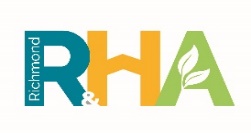 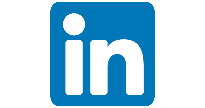 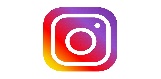 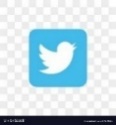 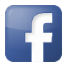 